ЧОРТКІВСЬКА    МІСЬКА    РАДА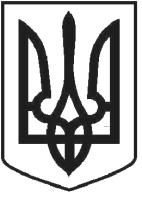 ВИКОНАВЧИЙ КОМІТЕТР І Ш Е Н Н Я (проєкт )2022 року  № Про надання дозволу на встановлення пересувного апарату для розливу питної води біля будинку № 39 (магазин «Супутник») по вул. Тараса Шевченка, м. ЧортківРозглянувши заяву Петрик Галини Володимирівни від 29.06.2022, щодо надання дозволу на встановлення пересувного апарату для розливу питної води                     біля будинку № 39 (магазин «Супутник») по вул. Тараса Шевченка, м. Чортків, представлені матеріали, відповідно до рішення Чортківської міської ради від 24.01.2011 № 13 «Про затвердження Правил благоустрою м. Чорткова», керуючись статтею 30 Закону України «Про місцеве самоврядування в Україні» виконавчий комітет міської радиВИРІШИВ :1. Надати дозвіл Петрик Галини Володимирівни на встановлення апарату для розливу питної води біля будинку № 39 (магазин «Супутник»)                               по вул. Тараса Шевченка, м. Чортків.2. Петрик Галині Володимирівні: 2.1. Укласти угоду про відшкодування збитків від недотриманих Чортківською міською радою коштів за фактичне землекористування суб'єктами підприємницької діяльності, фізичними особами.   2.2. Провести благоустрій прилеглої території, утримувати її в належному санітарному стані відповідно до «Правил благоустрою м. Чорткова», затверджених рішення Чортківської міської ради від 24.01.2011 № 13.3. Копію рішення направити управлінню комунального господарства Чортківської міської ради, відділу архітектури та містобудівного кадастру міської ради, заявнику.4. Контроль за виконанням даного рішення покласти на заступника міського голови з питань діяльності виконавчих органів міської ради                         Наталію ВОЙЦЕХОВСЬКУ.Міський голова                                                    	         Володимир ШМАТЬКОН.М. ВойцеховськаІ.В. ЛецанВ.С. Грещук 